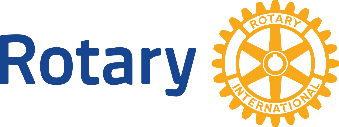 The Rotary Club of Haddonfield P.O. Box 383Haddonfield, NJ 08033 
Skip Bean, PresidentFOR IMMEDIATE RELEASEContact: Denise C. Stuart856 287-4969denisecstuart@gmail.comTHE ROTARY CLUB OF HADDONFIELD SPONSORS PERFORMANCE OF “PETER AND THE WOLF” AT THE HADDONFIELD PUBLIC LIBRARYApril 25, 2018On Saturday, June 2nd at 3:00 p.m., The Rotary Club of Haddonfield will sponsor a special outdoor performance of Prokofiev’s classic “Peter and the Wolf” for families, children, and the young-at-heart on the lawn in front of the library. The concert is co-sponsored by the Friends of the Library. The concert is FREE AND OPEN TO THE PUBLIC. Audience members are encouraged to bring blankets or folding chairs.The concert is a collaboration between the library and Symphony in C, and will be performed by the Whitman Winds Ensemble. This two-part family oriented program will begin with a reading of a children’s book selected by the Haddonfield Library’s children’s librarian, Jordan Bilodeau, accompanied by musical score provided by the Whitman Winds Ensemble. A performance of Prokofiev’s classic, “Peter and the Wolf” will follow. Symphony in C’s Vice President of Artistic Operations, Joseph Hart, will narrate both stories. This engaging program will enable children to see musical instruments up close and encourages a life-long appreciation of music. If the weather is not cooperative, the performance will be relocated to the auditorium of Borough Hall.Eric Zino, Director of the Haddonfield Library said “the lawn in front of the library makes a wonderful setting for an outdoor concert, and we look forward to any and all opportunities to bring cultural and arts events to the borough of Haddonfield.”The Whitman Winds is a newly formed chamber ensemble with members hailing from the Philadelphia region. They are all current or former members of Symphony in C, a premier training orchestra for young professional musicians, and take their name from poet Walt Whitman, who beautifully expressed the power of music in many of his poems. Members are Megan Carroll, Flute; Jocelyn Moore, Oboe; Bixby Kennedy, Clarinet; Jonathan Clark, Horn; and Stephen Rudman, Bassoon.The Rotary Club of Haddonfield is a community of business and professional leaders who are united by Rotary International’s commitment to service. The club supports programs that improve the quality of life locally and internationally. Meetings are held weekly at 12:15 pm at Tavistock Country Club.  For membership information, contact Bill Wallner bill.wallner@techdata.com.